Skákmaður ársins 2023 – Smári SigurðssonSkákmaður ársins 2023 hjá Skákfélaginu Goðanum er Smári Sigurðsson. Smári náði afar góðum árangri við skákborðið á árinu 2023. Hann vann fimm titla hjá Goðanum á árinu. Smári vann sigur á Maíhraðskákmótinu, Septemberskákmótinu, Nóvembermótinu, Jólamótinu og vann síðan hið árlega Hraðskákmót Goðans í 8 skiptið.Smári tók þátt í Reykjavík Open í mars og náði þar fínum árangri. Smári tefldi á 2. borði með A-sveit Goðans sem vann sig upp í 3. deild í mars 2023. Smári er því skákmaður ársins, annað árið í röð.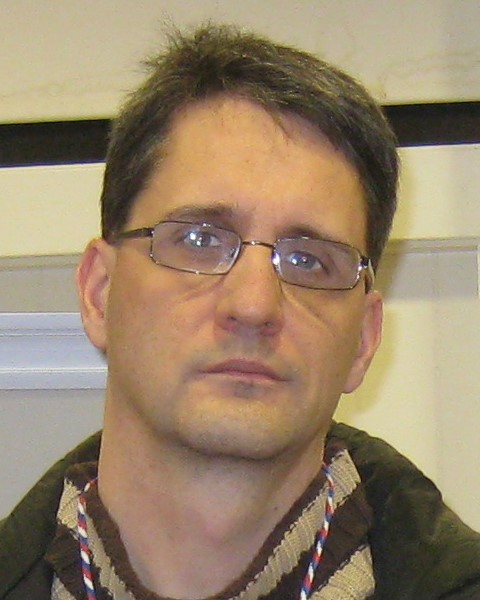 